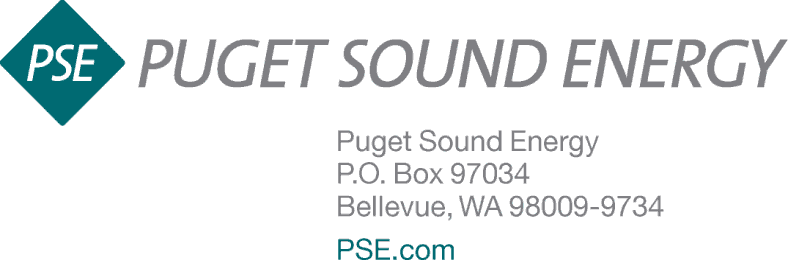 Depreciation Study Site VisitsWednesday, May 17, 2017Personal Protective Equipment Required:Hard hat, safety glasses, hearing protection, reflective safety vestSturdy footwear with lace-up uppers constructed of leather (or an equally firm material), uppers covering the ankle bone, and soles with a defined heel and slip-resistant treadSchedule:Participants:Puget Sound EnergyDavid Landers, Director of Engineering206-604-3416 Roque Bamba, Manager of Project Management206-396-0854William Dunkel and Associates William DunkelRoxie McCullar8:00am — 8:30am8:00am — 8:30amMeet at PSE; safety briefing; overview of dayMeet at PSE; safety briefing; overview of dayPSE East Building Lobby355 110th Ave NEBellevue, WA 98004PSE East Building Lobby355 110th Ave NEBellevue, WA 980048:30am — 9:00am8:30am — 9:00amTravel timeTravel time9am — 10:30am9am — 10:30amAerial Electric Distribution FacilitiesSite visit coordinator:Ryan Murphy, Manager Construction Performance Management 425-223-2116Aerial Electric Distribution FacilitiesSite visit coordinator:Ryan Murphy, Manager Construction Performance Management 425-223-2116Kenmore (KNM-26) Feeder Re-conductorReliability improvement project relocating facilities for improved accessibility and upgrading to tree wire conductor.Potelco On-site Contact: Andy Clouser 253-380-9536Kenmore (KNM-26) Feeder Re-conductorReliability improvement project relocating facilities for improved accessibility and upgrading to tree wire conductor.Potelco On-site Contact: Andy Clouser 253-380-9536NE 195th St, KenmoreNE 195th St, KenmoreKenmore (KNM-27) Pole Replacement Pole replacement for adequate above-ground clearance and space separation between electric and communications utility attachments.Potelco On-site Contact: Andy Clouser  253-380-9536Kenmore (KNM-27) Pole Replacement Pole replacement for adequate above-ground clearance and space separation between electric and communications utility attachments.Potelco On-site Contact: Andy Clouser  253-380-95366105 NE 190th  St, Kenmore6105 NE 190th  St, Kenmore10:30am — 11:00am10:30am — 11:00amTravel timeTravel time11am — 12pm11am — 12pmTransmission and Distribution SubstationLakeside Substation RebuildImprove reliability for 114,000 customers in Bellevue, Issaquah, Kirkland and Newcastle areas by rebuilding Lakeside 115 kV Switching Station; replace aging equipment with new equipment in a more effective and reliable layout. On-site contact: Cody Spence (425) 466-8946Transmission and Distribution SubstationLakeside Substation RebuildImprove reliability for 114,000 customers in Bellevue, Issaquah, Kirkland and Newcastle areas by rebuilding Lakeside 115 kV Switching Station; replace aging equipment with new equipment in a more effective and reliable layout. On-site contact: Cody Spence (425) 466-894613635 SE 26th, Bellevue	 9800413635 SE 26th, Bellevue	 9800412pm — 1:15pm12pm — 1:15pmLunch and travel timeLunch and travel time1:15pm — 2:00pm1:15pm — 2:00pmUnderground Natural Gas Distribution FacilitiesSite visit coordinator:John Guay, Project Manager 425-505-3768Underground Natural Gas Distribution FacilitiesSite visit coordinator:John Guay, Project Manager 425-505-3768PE IP DuPont Main ReplacementReplacement and retirement of 8,743’ of DuPont main and associated services under PSE’s Pipeline Replacement Program (PRP)On-site contact: Foreman Bo Bowling 425-864-9893PE IP DuPont Main ReplacementReplacement and retirement of 8,743’ of DuPont main and associated services under PSE’s Pipeline Replacement Program (PRP)On-site contact: Foreman Bo Bowling 425-864-989314120 SE 61st Place Bellevue, WA 9800614120 SE 61st Place Bellevue, WA 980062:00pm — 2:30pm2:00pm — 2:30pmTravel timeTravel time2:30pm — 3:15pm2:30pm — 3:15pmUnderground Electric Distribution FacilitiesSite visit coordinator:Scott Keaton, Director of Operations, Potelco 425-766-0085Underground Electric Distribution FacilitiesSite visit coordinator:Scott Keaton, Director of Operations, Potelco 425-766-0085Cable Remediation Program (CRP)Replacement of 3,800’ of underground electric cable under PSE’s Cable Remediation Program (CRP) Potelco General Foreman, Dan Champoux 253-606-7591Cable Remediation Program (CRP)Replacement of 3,800’ of underground electric cable under PSE’s Cable Remediation Program (CRP) Potelco General Foreman, Dan Champoux 253-606-75915205 Highland Drive in the Somerset neighborhood, Bellevue5205 Highland Drive in the Somerset neighborhood, Bellevue3:15pm – 4:00pm3:15pm – 4:00pmWrap-up and return to PSEWrap-up and return to PSE